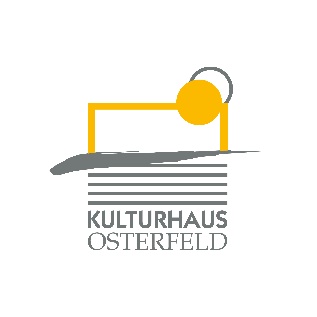 PRESSEMITTEILUNGAm Freitag, 27. März um 21.00 Uhr treten Quiet Lane mit ihrem Programm „Jäger lauf" im Malersaal des Kulturhauses Osterfeld auf.„Um Songs zum Leben zu erwecken, müssen sie mit und in uns entstehen. Bisher geschah das stets auf Englisch. Prägungen, Gewohnheiten beim Musikhören und Musikmachen ebnetenuns hierfür den Weg.“ Das neue Album „Jäger lauf“ präsentiert die Pforzheimer Band in ihrer Muttersprache. Folk vom Feinsten – ab jetzt ohne Sprachbarriere. Druckvolle akustische Musik mit Dynamik und Würze.Begeben Sie sich mit QUIET LANE auf eine musikalische Zeitreise zurück zu ihren Wurzeln, zu den Anfängen als Duo, bis hin zu den aktuellen Songs des neuen Albums. Nach über 200 Konzerten in Deutschland und ca. 3.500 verkauften Tonträgern ist es an der Zeit, ein neues Kapitel aufzuschlagen.
VK: € 18,00 / erm. 14,00 AK: € 20,00 / erm. 16,00Im Eintrittspreis ist eine Gratis-CD des neuen Albums enthalten.Weitere Informationen finden Sie unter https://quietlane.com/Karten und Informationen gibt es im Kulturhaus Osterfeld (07231) 3182-15, dienstags bis samstags, 14.00 bis 18.00 Uhr, per Mail unter: karten@kulturhaus-osterfeld.de und an allen bekannten Vorverkaufsstellen oder unter www.kulturhaus-osterfeld.de.  i.A. Christine SamstagPresse und Sekretariat